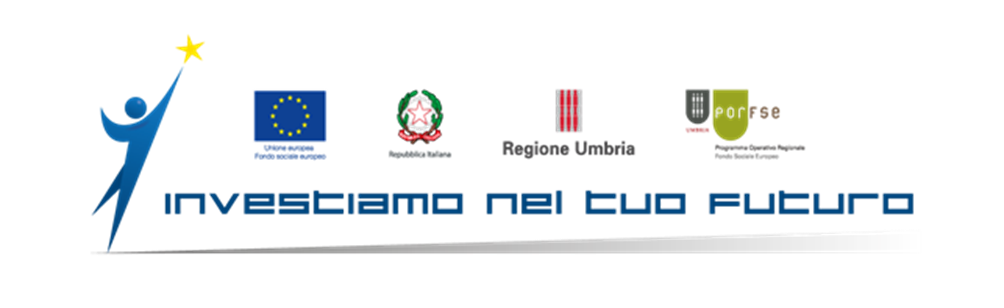 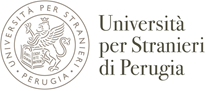 Allegato BDICHIARAZIONE SOSTITUTIVA DELL’ATTO DI NOTORIETA’(Art.19 e Art. 47 D.P.R. n. 445 del 28/12/2000)Il sottoscritto/a ...................…………….......................................................................................................nato/a a ...................................................…………............................... il .................................................residente in .........................................................................................….……….......................................consapevole della responsabilità penale cui può andare incontro in caso di dichiarazione mendace,DICHIARA CHE…………………………………………………………………………………………………………………………………………………………………………………………………………………………………………………………………………………………………………………………………………………………………………………………………………………………………………………………………………………………………………………………………………………………………………………………………………………………………………………………………………………………………………………………………………………………………………………………………………………………………………………………………………………………………………………………………………………………………………………………………………………………………………………………………………………………………………………………………………………………………………………………………………………………………………………………………………………………………………………………………………………………………………………………………………………………………………………………………………………………………………………………………………………………………………………………………………………………………………………………………………………………………………………………………………………………………………………………………………………………………………………………………………………………………………………………………………………………………………………………………………………………………………………………………………………………………………………………………………………………………………………………………………………………………………………….…l.… sottoscritto/a allega fotocopia di un documento di identità in corso di validità.Informativa ai sensi dell’art. 13 del D. Lgs. n. 196 del 30.6.2003, recante norme sul trattamento dei dati personali: i dati sopra riportati sono raccolti ai fini del procedimento per il quale vengono rilasciati e verranno utilizzati esclusivamente per tale scopo e, comunque, nell’ambito delle attività istituzionali dell’Università per Stranieri di Perugia. All’interessato competono i diritti di cui all’art. 7 del D. Lgs. n. 196/2003.Luogo e data………………….. , .................................IL DICHIARANTE.............................................................